Steps to successLockdown workLockdown workLockdown workLockdown workDate	25.1.21	25.1.21	25.1.21Subject/sEnglishEnglishEnglishDayImitate Imitate Imitate Learning Objective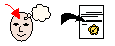 Short burst:To write a setting description.Short burst:To write a setting description.Short burst:To write a setting description.SA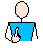 TA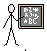 Success Criteria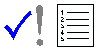 I can write expanded noun phrases.Success CriteriaI can use up levelled adjectives.Success CriteriaI can use alliteration.Success CriteriaI can use similes to describe.SupportIndependently        Support (      )        Group workIndependently        Support (      )        Group workIndependently        Support (      )        Group work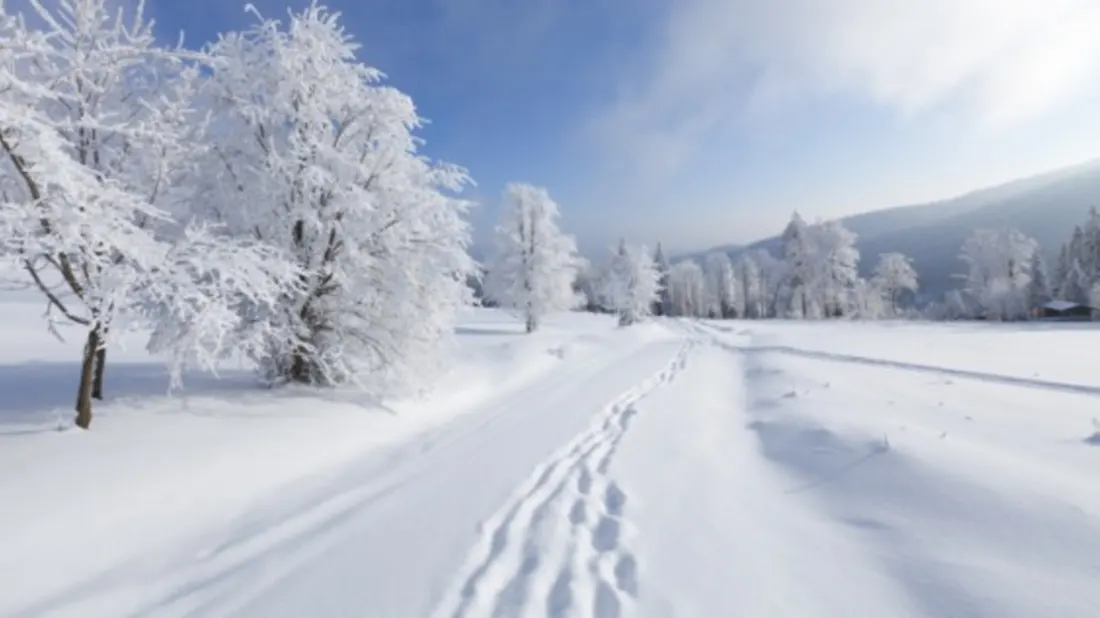 1. Try to pick out different objects from the image to describe, write 5 adjectives next to each of these.Trees –Sky – Weather-Footprints- Snow- Hills- Clouds- Road-2. Write these adjectives in expanded noun phrases. _________________________________________________________________________________________________________________________________________________________________________________________________________________________________________________________________________________3. Write a simile or a metaphor to describe something from your setting._________________________________________________________________________________________________________________________________________________________________________________________________________________________________________________________________________________________________________________________________________________________________________________________________________________________________________________________4. Can you think of any examples of alliteration which you could include in your writing?___________________________________________________________________________________________________________________________________________________________________________________________________________________________________________________5. Your turn! Write a setting description about the image above.___________________________________________________________________________________________________________________________________________________________________________________________________________________________________________________________________________________________________________________________________________________________________________________________________________________________________________________________________________________________________________________________________________________________________________________________________________________________________________________________________________________________________________________________________________________________________________________________________________________________________________________________________________________________________________________________